August 26, 2020Dear Parents/Guardian of Student number: Welcome to the 2020-2021 School Year!  While this will be the most unique start to the school year that any of us has ever experienced, Warren Woods Public Schools is committed to ensuring that our online learning maintains student engagement and increases student achievement.  Regardless if you chose to be in-person as soon as available or virtual for the whole semester, the remote learning that takes place this fall will look MUCH different than it did in the spring.  We know there will be a transition for students, families and staff as we learn to login and join lessons virtually, but we know these personal connections are essential for students’ learning and social emotional health.The first day of school for all students is August 31, 2020. Every student will start their day by logging into Schoology and joining a Microsoft Teams meeting for their Morning Meeting/Advisory/Homeroom.  The schedule for a “normal” day for each level is posted on our Return to School page.This letter contains all the necessary information that you and your child will need to successfully access his/her Schoology account for their online learning experience.To access his/her Schoology account, ______________________________ will need the following information:Link to the Warren Woods Schoology website: https://warrenwoods.schoology.comUsername: ____________________Password: ______________________Link to Microsoft Office website:  https://www.office.comMicrosoft 365 Email:_________________@students.mywwps.orgMicrosoft 365 Password: ________________________________Please safeguard these login credentials.  Additional resources for online learning will available on the Warren Woods website at https://www.warrenwoods.misd.net/our-district/return-to-school/  If you experience connectivity issues, please contact your child’s teacher or principal first via email.  In the coming days, we will be sending out information about logging into Schoology as a parent and updating your contact information so we can make sure that we continue to communicate throughout this school year. We will continue to work together during both remote and virtual learning to provide what is necessary for our students to succeed. Your principal and teachers are excited about connecting with you again.  We have missed you!!Take care,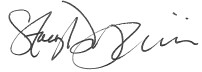 Stacey Denewith-Fici		